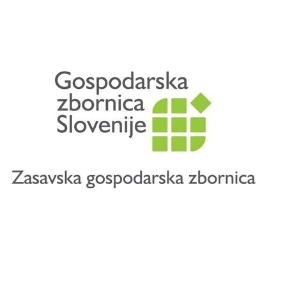 3. JUNIJ 2024, 
Zagorje ob SaviVABILO NA DELAVNICO OSNOVE ZELENEGA PREHODA ZA MALA IN SREDNJA PODJETJA
Pozdravljeni, Na prvi poletni dan, v petek, 21. junija 2024, vas med 11:00 in 13:30 uro vabimo na delavnico OSNOVE ZELENEGA PREHODA ZA MALA IN SREDNJA PODJETJA.Lokacija: Kolodvorska cesta 2, Zagorje ob Savi⮚ PROGRAM DOGODKA● 10:30 – 11:00 prihod in okrepčilni pozdrav● Od 11:00 do 11:30 ABC odpadki za srednja in mala podjetja – Antonija Božič Cerar ● Od 11:30 do 11:45 Krožno gospodarstvo  in zeleni prehod – Maj Rožmanec● Od 11:45 do 12:30 Trajnostno poročanje – smernice za srednja in mala podjetja – Antonija Božič Cerar● Od 12:30 do 12:45 ODMOR● Od 12:45 do 13:30 Preračun ogljičnega odtisa za začetnike – Romana Benčina⮚ IZVAJALCIAntonija Božič Cerar je direktorica Službe za varstvo okolja na GZS.Romana Benčina je samostojna svetovalka v Službi za varstvo okolja na GZSMaj Rožmanec je svetovalec v Službi za varstvo okolja na GZSDelavnico organizira Center za pravični prehod Zasavje v sodelovanju z Zasavsko gospodarsko zbornico in AEIOU Universe.PRIJAVITE SE na TEJ POVEZAVI (prijave so obvezne).Vabljeni!